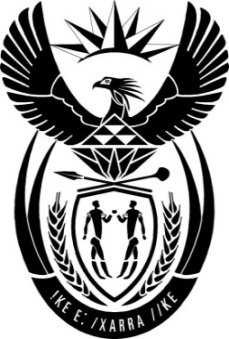 THE PRESIDENCY:REPUBLIC OF SOUTH AFRICAPrivate Bag X1000, Pretoria, 0001, Tel: 012 300 5200 / Private Bag X 1000, Cape Town, 8000, Tel: 021 464 2100NATIONAL ASSEMBLYQUESTION FOR WRITTEN REPLY QUESTION NO.: 2463														Dr M Q Ndlozi (EFF) to ask the Minister in The Presidency:    Whether the State Security Agency was involved in any way in the burglary investigation into the Phala Phala farm; if not, what is the position in this regard; if so, how was it involved?					NW2901EREPLY: No. The SSA derives its mandate from section 2 of the National Strategic Intelligence Act, 1994 (Act No 39 of 1994). This mandate does not cover the private residences of the President and thus the SSA had no involvement in the Phala Phala investigation; not before, nor after the alleged criminal acts that took place in February 2020. 